Российская ФедерацияИркутская область, Слюдянский районДУМА МАРИТУЙСКОГО СЕЛЬСКОГО ПОСЕЛЕНИЯ  РЕШЕНИЕс.Маритуй 7от 29.06.2018 г. № 8-3 сд «Об утверждении муниципальной целевой Программы «Комплексное развитие систем коммунальной инфраструктуры Маритуйского сельского поселения на 2018-2032 годы»       Руководствуясь Постановлением Правительства Российской Федерации от 14.06.2013 г. N 502 «Об утверждении требований к программам комплексного развития систем коммунальной инфраструктуры поселений, городских округов»,  Приказом министерства регионального развития Российской Федерации от 06.05.2011 г. № 204 «О разработке программ комплексного развития систем коммунальной инфраструктуры муниципальных образований»  статьями 43,46 Устава Маритуйского муниципального образования,  администрация Маритуйского сельского поселения постановляет,   Утвердить Программу «Комплексное развитие систем коммунальной инфраструктуры Маритуйского сельского поселения на 2018-2032 годы»  (прилагается).Отменить решение Думы от 27.05.2015г. № 9-3сд  «Об утверждении муниципальной целевой Программы «Комплексное развитие систем коммунальной инфраструктуры Маритуйского сельского поселения на 2015-2025 годы» Установить, что указанные объёмы финансирования ежегодно корректируются в соответствии с утверждённым бюджетом на очередной финансовый год.Настоящее решение вступает в силу со дня, следующего за днем официального опубликования.Опубликовать настоящее решение   в «Вестнике Маритуйского муниципального образования» и разместить на официальном сайте муниципального образования Слюдянский район в информационно- телекоммуникационной сети «Интернет».Глава МаритуйскогоМуниципального образования                                                     В.А.Парфёнова.Председатель Думы Маритуйскогосельского поселения                                                                     В.А.Парфёнова.                                                                                                                                   Приложение                                                                                                  к Решению Думы Маритуйского                                                                                                                                           сельского поселения                                                                                           от 29.06.2018 г.  №  8-3сд МУНИЦИПАЛЬНАЯ  ПРОГРАММА «КОМПЛЕКСНОЕ РАЗВИТИЕ СИСТЕМ КОММУНАЛЬНОЙ ИНФРАСТРУКТУРЫ МАРИТУЙСКОГО СЕЛЬСКОГО ПОСЕЛЕНИЯ НА 2018-2032 ГОДЫ» ПАСПОРТМуниципальной целевой программы «Комплексное развитие систем коммунальной инфраструктуры Маритуйского сельского поселения на 2018-2032 годы» 1. ОБЩИЕ СВЕДЕНИЯ О МАРИТУЙСКОГО СЕЛЬСКОМ ПОСЕЛЕНИИ  СЛЮДЯНСКОГО РАЙОНА  ИРКУТСКОЙ ОБЛАСТИТерритория Маритуйского сельского поселения расположено в юго-восточной части Среднесибирского плоскогорья, в южной части Олхинского плато, с юга территория поселения ограничено акваторией озера Байкал.
Маритуйское муниципальное образование граничит на западе – с Култукским городским поселением, на востоке – с Портбайкальским городским поселением, на севере – с Иркутским районом, на юге граница муниципального образования проходит по береговой линии озера Байкал.            Современная система расселения на территории поселения формирует исторически сложившиеся земли 8-и населенных пунктов: 7 посёлков, 1 село,  прилегающих к ним земель общего пользования, рекреационных земель, земель для развития поселения. Численность постоянно проживающего населения на 01.01.2014г. составляет 69 человек.Жилой фонд Маритуйского муниципального образования представлен, в основном, усадебной застройкой, также имеются дома с количеством квартир две и более. Протяженность автомобильных дорог общего пользования местного значения составляет 2450  км.  В Маритуйском сельском поселении  разработан и утвержден Генеральный план Маритуйского сельского поселения, также решением Думы утверждены Правила землепользования и застройки поселения.           Уровень заработной платы невысок. Среднемесячная заработная плата работников организаций (без учета субъектов малого предпринимательства)  в 2013 г. составила 7654,25  рублей  и увеличилась по сравнению с 2012 годом на  6%.        За 2013 год в бюджет Маритуйского муниципального образования поступило доходов в сумме 2465,00 тыс. рублей  или исполнение составило 99,0%.  Расходная часть бюджета за 2013 год выполнена на 92,0% (при плане на 2013 год в сумме 3322,3 тыс. рублей) исполнено 3046,2 тыс. рублей.        Решение стоящих перед поселением  задач осуществляется путем программного планирования. Такой подход позволяет максимально использовать имеющиеся преимущества для получения комплексного социального эффекта и поддержания высокой активности всего населения, консолидации власти, бизнеса, всего местного сообщества.Программы, реализуемые на территории поселения, направлены на развитие различных отраслей экономики и всех основных сфер жизни населения.2. ХАРАКТЕРИСТИКА СУЩЕСТВУЮЩЕГО СОСТОЯНИЯ  И ПРОБЛЕМ КОММУНАЛЬНОЙ ИНФРАСТРУКТУРЫ ПОСЕЛЕНИЯ  Жилищно-коммунальная сфера является одной из основных отраслей, от функционирования которой непосредственно зависит жизнедеятельность населения. В современных условиях отсутствие воды, тепла, санитарной очистки, достойного жилья (даже в незначительных масштабах) способствуют возникновению социальной напряженности.     Жилищный фонд Маритуйского сельского поселения (2014) –40 дома, 87 хозяйств. Общая площадь жилищного фонда – 4,209 тыс. кв. м:  частный жилищный фонд – 0,812 тыс. кв.м.,  многоквартирные общей площадью – 3,397 тыс. кв.м.  Многоквартирный жилищный фонд представлен: 1 дом 8 квартир, 34 домов  2-х квартирных, 5 домов 3-х квартирных. 40  домов 1903-1930 года постройки, износ составляет 70 %,  подъезды в аварийном состоянии, полностью не функционируют. ТСЖ не организовано. 2.1 Краткий анализ существующего состояния каждой из систем ресурсоснабжения (системы электроснабжения, теплоснабжения, водоснабжения, водоотведения, сбора и утилизации ТБО, газоснабжения)      Коммунальную инфраструктуру Маритуйского муниципального образования обеспечивает:- централизованное электроснабжение населения, учреждений и организаций,  единственное предприятие структурное подразделение Мысовская дистанция энэргоснабжения Филиала ОАО РЖД ВСЖД, «плату за используемую эл. энергию взымает  - Русэнергосбыт»;- централизованное водоснабжение в  поселении отсутствует;- централизованное теплоснабжение населения отсутствует.- децентрализованное снабжение населения и организаций  сжиженным баллонным газом  (отсутствует));- централизованное  газоснабжение отсутствует;- централизованное водоотведение отсутствует;- вывоз твердых бытовых отходов на санкционированное место размещения (Дистанция пути №9 ст. Слюдянка Филиала ОАО РЖД ВСЖД).Таким образом, систему предоставления коммунальных услуг можно характеризовать как низкоцентрализованную. 2.1.1 Краткий анализ существующего состояния системы газоснабженияГазоснабжение Маритуйского муниципального образования не осуществляется, в связи с отсутствием связующих автомобильных дорог. 2.1.2 Краткий анализ существующего состояния системы теплоснабженияТеплоснабжение населенных пунктов муниципального образования осуществляется от индивидуальных источников тепла, печное отопление на твердом топливе и частичное использование отопления электроприборами. Топливные ресурсы представлены в основном  дровами, а также частично электричеством и каменным углем.                                                                                                                                                                                                                                                                                                                                                                                                                                                                                                                                                                                                                                                                                                                                                                 Отопление дровами не оказывает существенного влияния на окружающую среду.            Таким образом, систему предоставления коммунальных услуг можно характеризовать             как низко централизованную.              Топливные ресурсы представлены в основном  дровами, а также частично электричеством, углем.Отопление дровами не оказывает существенного влияния на окружающую среду.2.1.3 Краткий анализ существующего состояния системы водоснабженияОсновными источниками хозяйственно-питьевого и противопожарного водоснабжения на территории поселения в настоящий момент являются 1 скважина и 1 водоразборная колонка. Скважина в с.Маритуй  находится на балансе ОАО РЖД Дирекции тепловодоснабжения г. Улан-Удэ. Водозабор из озера Байкал составляет примерно 192м3/сут.,  скважина, оборудована погружным насосом ЭЦВ 6-10-10, установлена водонапорная башня с регулирующей емкостью.Наружное противопожарное водоснабжение Расход воды на наружное пожаротушение составляет:  - для населенных пунктов с числом жителей до 0,7тыс.чел. – 3,5 л/с.                                                                    В населенных пунктах с расходом воды на наружное пожаротушение 3,5 л/с возможно использование для целей наружного пожаротушения существующих водоемов с устройством пирса. При этом с учетом промерзания в зимнее время необходимо постоянное  обустройство проруби. Запасы подземной воды в с.Маритуй  обеспечивают потребность в хозяйственно-питьевом и противопожарном водоснабжении сельского поселения.             Анализ качества воды из  скважин и колонки осуществляется – Санитарно-эпидемиологической службы г.Слюдянка. Качество воды, подаваемой населению, во многом зависит от состава подземных и поверхностных вод, меняющегося в течение времени. В отдельные периоды качество поверхностных вод не соответствуют нормам требования ГОСТ Р 51232-98 «Вода питьевая. Общие требования к организации и методам контроля качества». Гигиенические требования к качеству воды централизованных систем питьевого водоснабжения. Контроль качества. Гигиенические требования к обеспечению безопасности систем горячего водоснабжения».   Техническое обслуживание скважины  сводится к периодическому осмотру, закачиванию воды в ёмкость, контроль работы оборудования и по необходимости наладке оборудования  в процессе эксплуатации. Осмотр производит ОАО РЖД ДТТВ-3 г.Улан-Удэ.Ответственность за охрану подземных вод от истощения и загрязнения промышленными и бытовыми водами возлагается на ДТВ-3. На владельцев скважин возлагается ответственность за соблюдение режима зоны санитарной охраны и за проведение санитарно-защитных мероприятий в зоне санитарной охраны.Тарифы на водоснабжение с.Маритуй качественной питьевой водой на 01.12.2014 г. не взималось в связи с решением об отказе населения платить за потребляемую воду. Санитарно-техническое состояние сельского водозабора удовлетворительное.  2.1.4 Краткий анализ существующего состояния системы водоотведенияЦентрализованная система канализации на основной части поселения отсутствует. Население пользуется надворными уборными и выгребными ямами. 2.1.5 Краткий анализ существующего состояния системы электроснабжения.Электроснабжение сельского поселения осуществляется от ВЛ 6КВ  фидер №5 с ЭЧЭ-44 п.Култук Тариф на электроснабжение ООО «Русэнергосбыт» составляет с 01.07.2014г  - 0,588руб (Приказ Службы по тарифам Иркутской области № 268-спр, от 25.12.2013 г.)- достаточно высокий физический износ всех видов оборудования и сетей;- сверхнормативные потери энергоресурсов.                      Характеристика по существующим источникам электроснабжения (подстанции) по Маритуйскому МОСведения предоставил СТ.Электромеханик РЭС ст. Слюдянка Кобелев.С.ВСхема электрических сетей села Маритуй на отдельном бумажном носителе на 2-х листах.1.6 Краткий анализ существующего состояния системы захоронения твердых бытовых отходов (ТБО)Поскольку на территории поселение отсутствуют специализированные организации, осуществляющие сбор и вывоз отходов, эта проблема решается путем самовывоза твердых коммунальных отходов жителями поселения на 2 несанкционированных  свалках, расположенных на береговых откосах оз. Байкал. Площадь территории несанкционированных свалок соответственно составляет по 0.005га.  Свалки не отвечают требованиям к сооружениям по захоронению отходов. Очистка несанкционированных свалок проводится силами населения в месячник санитарной очистки территорий поселения В процессе жизнедеятельности населения и различных организаций образуются твердые и жидкие бытовые отходы различных классов опасности.В соответствии со СНиП 2.07.01-89 «Планировка и застройка городских и сельских поселений» норма отходов на одного жителя принята равной 300кг в год с учетом общественных зданий.На сегодняшний момент на территории поселение отходы, складируемые на несанкционированных свалках подлежат обязательной ликвидации.Специализированные предприятия, занимающиеся переработкой твердых бытовых отходов, отсутствуют.Продолжающееся загрязнение природной среды газообразными, жидкими и твердыми отходами производства и бессистемный подход к решению проблем обращения с отходами приводит к развитию следующих негативных тенденций:-увеличение земельных площадей, занятых несанкционированными местами размещения отходов;-загрязнение подземных и поверхностных вод, атмосферного воздуха продуктами разложения отходов;-рост потенциальной опасности загрязнения окружающей среды токсичными отходами производства;-существенно снижает показатели жизни населения Маритуйского сельского поселения.Для поселения наиболее актуальна проблема обращения с твердыми отходами.Отработанные аккумуляторы, фильтры жидкого топлива, масла отработанные и др. не подлежат размещению на свалках и полигонах, о чем жители поселения уведомлены.Финансирование работ по сбору и вывозу ТБО (несанкционированные свалки) осуществляется из средств бюджета поселения. Анализ ситуации показывает, что снижается санитарное состояние, вызванное загрязнением территорий отходами производства и потребления, происходит возрастающее накопление отходов, поэтому экологические проблемы, обусловленные влиянием отходов являются приоритетными.3. ПЕРСПЕКТИВЫ РАЗВИТИЯ МУНИЦИПАЛЬНОГО ОБРАЗОВАНИЯ И ПРОГНОЗ СПРОСА НА КОММУНАЛЬНЫЕ РЕСУРСЫ        3.1 Количественное определение перспективных показателей развития Маритуйского сельского поселения Населенные пункты имеют значительные различия как по численности населения, так и по уровню производственного и социально-культурного потенциала. Согласно данным Всероссийской переписи населения 2012г. общая численность населения Маритуйского сельского поселения составила 174 человека. Сведения о численности населения по населенным пунктам  на 01.01.2014 г. приведена в таблице 3.Таблица 3При рассмотрении изменения численности населения по годам имеется четкая тенденция к уменьшению численности постоянного населения. Основной прирост населения пенсионеры и молодые семьи, которые уезжают в большие города для реализации своих целей и устройства детей в школы городов. Отсутствие предприятий, организаций в поселении приводят к постоянному выезду за пределы поселения трудоспособного населения с целью трудоустройства и  получения более высокого дохода.	Демографические процессы последних лет также влияют на возрастную структуру населения. Мероприятиями социально-экономического развития поселения, в частности, реализацией  жилищной политики на расчетный срок, планируется общее увеличение численности населения. Расчет необходимых объемов нового жилищного строительства исходит из того, что с развитием новых производств и туристической инфраструктуры, уровень благосостояния местного населения будет повышаться и, следовательно, увеличатся возможности строительства нового жилья. В Маритуйском сельском поселении  на период до 2025г. предполагается сохранение доминирующей роли частного жилищного фонда в объеме нового жилищного строительства.Таблица 4Размещение жилищного фонда на расчетный срок по населенным пунктам и структуре застройки, тыс. м2 общей площадиМаритуйское сельское поселение имеет не полную развитую систему социального и культурно-бытового обслуживания. В связи с этим планируется строительство, ФАП, модельного клуба в с.Маритуй, детского сада, спортивных сооружений на I очередь.Таблица 5Расчет объектов культурно-бытового обслуживания  Маритуйского муниципального образования на I очередьСогласно расчетам, приведенным в генеральном плане сельского поселения на расчетный срок необходимо строительство:    К 2022 г. (I очередь генерального плана) на территории с. Маритуй предусматривается строительство магазина и фельдшерско-акушерского пункта с организацией в составе здания детской молочной кухни на 7 порций в сутки.3.2 Прогноз спроса на коммунальные ресурсы Наряду с прогнозами территориального развития сельского поселения важное значение при разработке программы комплексного развития систем коммунальной инфраструктуры играет оценка потребления товаров и услуг организаций коммунального комплекса. Во-первых, объемы потребления должны быть обеспечены соответствующими производственными мощностями организаций коммунального комплекса. Системы коммунальной инфраструктуры должны обеспечивать снабжение потребителей товарами и услугами в соответствии с требованиями к их качеству, в том числе круглосуточное и бесперебойное снабжение. Во-вторых, прогнозные объемы потребления товаров и услуг должны учитываться при расчете надбавок к тарифам, которые являются одним из основных источников финансирования инвестиционных программ организаций коммунального комплекса. Электроснабжение.Существующие мощности объектов энергетики не имеют достаточного запаса мощности для удовлетворения потребности всех потребителей электроэнергии. В связи с увеличением потребительского спроса на энергоемкие товары (установка электрообогревательных котлов, стиральные, посудомоечные машины, кондиционеры, компьютеры и т.д.) и присоединяемых нагрузок для новых, ремонтируемых зданий  на период до 2020 года и на перспективу до 2025 года, планируется увеличение потребления электроэнергии по сравнению с уровнем 2013 года. Холодное водоснабжение и водоотведениеНа территории сельского поселения имеется 1 глубинная скважина, мощность которой составляет примерно 192,0 м3/сут. Существующее водоснабжение в с.Маритуй полностью обеспечивает её потребности в воде, а в п.Половинная потребуется строительство  новой водозаборной скважины. В настоящее время водопотребление составляет 241,0 м3/сут. В связи с развитием муниципального образования водопотребление на расчетный срок составит 271,0м3/сут. ГазоснабжениеВ настоящее время сельское  поселение природным газом не обеспечивается и на перспективу подача природного газа не планируется. Сбор и утилизация твёрдых бытовых отходовВ перспективе предполагается увеличение объемов образующихся твёрдых бытовых отходов, как в абсолютных величинах, так и на душу населения и усложнение морфологического состава твердых бытовых отходов, включающих в себя всё большее количество экологически опасных компонентов. В связи с этим необходимо наладить централизованный сбор ТБО во всех населенных пунктах поселения. 4. ЦЕЛЕВЫЕ ПОКАЗАТЕЛИ РАЗВИТИЯ КОММУНАЛЬНОЙ ИНФРАСТРУКТУРЫ           4.1. Критерии доступности для населения коммунальных услуг	В Маритуйском сельском поселении установлена система критериев доступности для населения платы за коммунальные услуги, в которую включены следующие критерии доступности:а) доля расходов на коммунальные услуги в совокупном доходе семьи;б) доля населения с доходами ниже прожиточного минимума;в) уровень собираемости платежей за коммунальные услуги;г) доля получателей субсидий на оплату коммунальных услуг в общей численности населения.         Комплексное развитие систем коммунальной инфраструктуры характеризуется следующими группами показателей:- доступность для населения коммунальных услуг;- качество коммунальных услуг;- степень охвата потребителей приборами учета; - надежность (бесперебойность) работы систем ресурсоснабжения;- величины новых нагрузок, присоединяемых в перспективе.        Модель расчета перспективного спроса коммунальных ресурсовНаряду с прогнозами территориального развития поселения важное значение при разработке программы комплексного развития систем коммунальной инфраструктуры играет оценка потребления товаров и услуг организаций коммунального комплекса. Во-первых, объемы потребления должны быть обеспечены соответствующими производственными мощностями организаций коммунального комплекса. Системы коммунальной инфраструктуры должны обеспечивать снабжение потребителей товарами и услугами в соответствии с требованиями к их качеству, в том числе круглосуточное и бесперебойное снабжение. Во-вторых, прогнозные объемы потребления товаров и услуг должны учитываться при расчете надбавок к тарифам, которые являются одним из основных источников финансирования инвестиционных программ организаций коммунального комплекса. Совокупное потребление коммунальных услуг определяется как сумма потребления услуг по всем категориям потребителей. Оценка совокупного потребления для целей программы комплексного развития проводится по трем основным категориям:население;бюджетные учреждения;прочие предприятия и организации.Объем потребления услуг потребителями категории «население» определяется как произведение планируемой на период численности населения или площади жилищного фонда на удельный объем потребления товаров (услуг) организаций коммунального комплекса:  	где,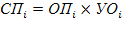 где, СПi – совокупное потребление i-й коммунальной услуги (теплоснабжения, водоснабжения, водоотведения и очистки сточных вод, электроснабжения, газоснабжения, захоронения ТБО) населением, в соответствующих единицах измерения в год;ОПi – определяющий показатель для i-й коммунальной услуги (численность населения, пользующегося i-й коммунальной услугой, площадь жилищного фонда, подключенного к i-й системе коммунальной инфраструктуры) в соответствующих единицах измерения;УОi – удельный объем потребления i-й коммунальной услуги в год, приведенной к определяющему показателю.Удельные объемы потребления коммунальных услуг определяются на основании оценки фактической реализации коммунальных услуг населению по данным статистических наблюдений за ряд лет (3-5). В случае отсутствия достоверных данных в качестве удельных объемов потребления могут быть приняты утвержденные в установленном порядке нормативы потребления коммунальных услуг, приведенные к году. В этом случае также должно учитываться влияние мероприятий по энергосбережению (установка приборов учета, применение энергоэффективных осветительных приборов, утепление фасадов, автоматизация системы теплоснабжения и др.).При оценке перспективного совокупного потребления услуг организаций коммунального комплекса населением учитывается прогнозируемые значения численности населения и площади жилищного фонда с учетом его ввода и выбытия на рассматриваемый период.Оценка перспективного потребления коммунальных услуг бюджетными учреждениями поселения основывается на зависимости потребления коммунальных услуг между потребителями различных категорий. Расчет осуществляется исходя из отношения объемов потребления коммунальных услуг населением, как основного потребителя и прочими потребителями. Данная зависимость обуславливается тем, что развитие бюджетных учреждений определяется в первую очередь численностью населения. Оценка выполняется по формуле: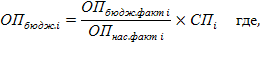 ОП бюдж.i – объем потребления i-й коммунальной услуги бюджетными учреждениями в соответствующих ед. измерения в год;ОП бюдж. факт I – фактический объем потребления i-й коммунальной услуги бюджетными учреждениями за предыдущий период, в соответствующих ед. измерения в год;ОП нас. факт I – фактический объем потребления i-й коммунальной услуги населением за предыдущий период, в соответствующих ед. измерении в год;СПi – расчетная величина совокупного потребления i-й коммунальной услуги населением на рассматриваемый период.Потребление товаров и услуг организаций коммунального комплекса осуществляется не только населением, но и предприятиями и организациями  на территории поселения. Учитывая, что рассматриваемые отрасли являются инфраструктурными, потребление товаров и услуг обуславливается темпами роста экономики города. Исходя из этого, оценка потребления товаров и услуг прочими потребителями определяется по формуле:Иреализ.=Кэ*Иипп,где Иреализ. – индекс изменения объемов реализации товаров и услуг организаций коммунального комплекса;Кэ – коэффициент эластичности, показывающий прирост потребления товаров и услуг организации коммунального комплекса в расчете на 1 процент прироста промышленного производства;Иипп – индекс изменения промышленного производства.Коэффициент эластичности определяется на основании данных за ряд лет, предшествующих расчету. Индекс изменения промышленного производства  определяется на основании данных государственной статистики (Основные показатели социально-экономического положения городских округов и муниципальных районов Иркутской области).Для оценки перспективных объемов был проанализирован сложившийся уровень потребления товаров и услуг организаций коммунального комплекса на территории поселения           4.2. Показатели качества коммунальных ресурсов         Показатели качества коммунальных ресурсов в период действия Программы не изменяются. Это комплекс физических параметров, которые должны поддерживаться в регламентированных различными нормативными документами диапазонах и по которым оценивается качество поставляемых потребителям коммунальных ресурсов.Основные показатели качества коммунальных ресурсов систематизированы по видам ресурсов и услуг и представлены в таблице 6.Таблица 6Показатели качества коммунальных ресурсов         4.3. Показатели степени охвата потребителей приборами учета       Показатели степени охвата потребителей приборами учёта коммунальных ресурсов динамично изменяются в связи с реализацией задач, поставленных Федеральным законом от 23.11.2009 № 261-ФЗ «Об энергосбережении и о повышении энергетической эффективности и о внесении изменений в отдельные законодательные акты Российской Федерации» и представлены в таблице 7.Таблица 7Таблица 8Показатели надежности систем водоотведения4.4. Показатели величины новых нагрузок, присоединяемых в перспективе        Для обеспечения в полном объёме потребителей необходимыми ресурсами прирост нагрузок на источнике электроснабжения должен составить не менее указанных в таблице № 9  величин.Таблица 95. МЕРОПРИЯТИЯ ПО РАЗВИТИЮ СИСТЕМЫ КОММУНАЛЬНОЙ ИНФРАСТРУКТУРЫ        Основными факторами, определяющими направления разработки программы комплексного развития системы коммунальной инфраструктуры Маритуйского сельского поселения  на 2018-2032 гг., являются:тенденции социально-экономического развития поселения, характеризующиеся незначительным снижением численности населения, развитием рынка жилья, сфер обслуживания и промышленности до 2032 года с учетом комплексного инвестиционного плана; перспективное строительство малоэтажных домов, направленное на улучшение жилищных условий граждан;       Мероприятия разрабатывались исходя из целевых индикаторов, представляющих собой доступные наблюдению и измерению характеристики состояния и развития системы коммунальной инфраструктуры, условий их эксплуатации. Достижение целевых индикаторов в результате реализации программы комплексного развития характеризует будущую модель коммунального комплекса поселения.       Комплекс мероприятий по развитию системы коммунальной инфраструктуры, поселения разработан  по следующим направлениям:строительство и модернизация оборудования, сетей организаций коммунального комплекса  в целях повышения качества товаров (услуг), улучшения экологической ситуации;строительство и модернизация оборудования и сетей в целях подключения новых потребителей в объектах капитального строительства;       Разработанные программные мероприятия систематизированы по степени их актуальности в решении вопросов развития системы коммунальной инфраструктуры  в сельском поселении и срокам реализации.       Сроки реализации мероприятий программы комплексного развития коммунальной инфраструктуры, определены исходя из актуальности и эффективности мероприятий (в целях повышения качества товаров (услуг), улучшения экологической ситуации) и планируемых сроков ввода объектов капитального строительства.         Мероприятия, реализуемые для подключения новых потребителей, разработаны исходя из того, что организации коммунального комплекса обеспечивают  требуемую для подключения мощность, устройство точки подключения до границ участка застройки. От границ участка застройки и непосредственно до объектов строительства прокладку необходимых коммуникаций осуществляет Застройщик. Точка подключения находится на границе участка застройки, что отражается в договоре на подключение. Объемы мероприятий определены усреднено.  Источниками финансирования мероприятий Программы являются средства бюджета Иркутской области, бюджета Маритуйского сельского поселения, а также внебюджетные источники. Объемы финансирования мероприятий из регионального бюджета определяются после принятия областных программ в области развития и модернизации систем коммунальной инфраструктуры и подлежат ежегодному уточнению после формирования областного бюджета на соответствующий финансовый год с учетом результатов реализации мероприятий в предыдущем финансовом году.Внебюджетными источниками в сферах деятельности организаций коммунального комплекса (теплоснабжения, водоснабжения, водоотведения и очистки сточных вод, утилизации (захоронения) твердых бытовых отходов) являются средства организаций коммунального комплекса, получаемые от потребителей за счет установления тарифов, надбавок к тарифам (инвестиционной составляющей в тарифе) и тарифов на подключение (платы за подключение). Условием привлечения данных внебюджетных источников является обеспечение доступности оплаты ресурсов потребителями с учетом надбавок  к тарифам (инвестиционной составляющей в тарифе) и тарифов на подключение (платы за подключение).         В случае, когда реализация мероприятия ведет одновременно к достижению целей повышения качества товаров (услуг), улучшения экологической ситуации и подключения новых потребителей (объектов капитального строительства), мероприятие отражается в обоих инвестиционных проектах (подразделах программы). При этом количественные показатели приведены полностью в каждом направлении, стоимостные показатели распределены пропорционально подключаемым нагрузкам.Если мероприятие реализуется в течение нескольких лет, то количественные и стоимостные показатели распределяются по годам по этапам, что обуславливает приведение в таблицах программы долей единиц.         Собственные средства организаций коммунального комплекса, направленные на реализацию мероприятий по повышению качества товаров (услуг), улучшению экологической ситуации представляют собой величину амортизационных отчислений (кроме сферы теплоснабжения), начисленных на основные средства, существующие и построенные (модернизированные) в рамках соответствующих мероприятий.         Средства, полученные организациями коммунального комплекса в результате применения надбавки (инвестиционной составляющей в тарифе), имеют целевой характер и направляются на финансирование инвестиционных программ в части проведения работ по модернизации, строительству и восстановлению коммунальной инфраструктуры, осуществляемых в целях повышения качества товаров (услуг), улучшения экологической ситуации, или на возврат ранее привлеченных средств, направленных на указанные мероприятия.Средства, полученные организациями коммунального комплекса в результате применения платы за подключение, имеют целевой характер и направляются на финансирование инвестиционных программ в части проведения работ по модернизации и новому строительству коммунальной инфраструктуры Маритуйского сельского поселения, связанным с подключением объектов капитального строительства, или на возврат ранее привлеченных средств, направленных на указанные мероприятия.5. МЕРОПРИЯТИЙ ПО РАЗВИТИЮ КОММУНАЛЬНОЙ ИНФРАСТРУКТУРЫ,     СБОРА  ТВЕРДЫХ БЫТОВЫХ ОТХОДОВПредполагаемый общий объем финансирования Программы составит – 4 435,00 тыс. руб.     Мероприятия и финансовое обеспечение Программы по развитию коммунальной инфраструктуры, сбора  твердых бытовых отходов  приводится в таблице 11.     На 2014 г. прогнозный уровень тарифов на коммунальные услуги составит:Таблица 106. УПРАВЛЕНИЕ ПРОГРАММОЙ      7.1. Утверждение Программы, а также внесение в неё любых изменений осуществляет Администрация Маритуйского сельского поселения.      7.2. Муниципальным  заказчиком Программы является Администрация Маритуйского сельского поселения.     7.3. Муниципальный заказчик программы:       - обеспечивает взаимодействие между исполнителями отдельных мероприятий Программы и координацию их действий;     - вносит  предложения о привлечении дополнительных источников финансирования мероприятий Программы;      - формирует предложения по финансированию Программы на очередной финансовой год;     - ежегодно в установленном порядке вносит предложения об уточнении перечня программных мероприятий на очередной финансовый год, о перераспределении финансовых ресурсов между программными мероприятиями, изменении сроков выполнения мероприятий, участвует в обсуждении вопросов, связанных с реализацией и финансированием Программы из местного бюджета и других источников финансирования;     - осуществляет контроль за ходом и реализацией Программы.     7.4. Исполнителями Программы являются Администрация Маритуйского сельского поселения, организации, осуществляющие свою деятельность в сфере водо-, тепло-, электро-, , водоотведения и  в сфере обращения ТБО.     7.5. Исполнители Программы:     - подготавливают ежегодно в установленном порядке годовой отчет о реализации Программы в форме докладов об основных результатах деятельности с расшифровкой по мероприятиям и вносят предложения по уточнению перечня программных мероприятий на очередной финансовый год;     - уточняют затраты по программным мероприятиям, а также механизм реализации Программы;     - несут ответственность за своевременную и качественную подготовку и реализацию мероприятий Программы, обеспечивают эффективное использование выделенных средств.      7.6. Ежегодно Исполнители Программы представляют в Администрацию Маритуйского сельского поселения сведения о реализации Программы.      7.7. Контроль за ходом реализации Программы осуществляет Администрация Маритуйского сельского поселения.7. ЗАКЛЮЧЕНИЕ        Данная Программа комплексного развития системы коммунальной инфраструктуры Маритуйского сельского поселения на 2015-2032 годы предусматривает  повышение качества предоставления коммунальных услуг, создание условий, необходимых для привлечения организаций  различных организационно-правовых форм к управлению объектами инженерной инфраструктуры, а также средств внебюджетных источников для модернизации объектов инженерной инфраструктуры, улучшения экологической обстановки.        Программа направлена на обеспечение надежного и устойчивого обслуживания потребителей коммунальными услугами, снижения сверхнормативного износа объектов инженерной инфраструктуры, модернизация этих объектов путем внедрения ресурсоэнерго сберегающих  технологий, разработку и внедрения мер по стимулированию  эффективного и рационального хозяйствования организаций коммунального комплекса, привлечение средств внебюджетных источниковПЕРЕЧЕНЬ МЕРОПРИЯТИЙ И ФИНАНСИРОВАНИЯ  ПО РАЗВИТИЮ КОММУНАЛЬНОЙ ИНФРАСТРУКТУРЫ, СБОРА  ТВЕРДЫХ БЫТОВЫХ ОТХОДОВТаблица № 11Наименование программыОснование для разработки программыЗаказчик программыРазработчик программыЦель  программыЗадачи программыСроки реализации программыПеречень основных мероприятийИсполнители программы  Объёмы и источники финансирования программыОжидаемые конечные результаты программыОрганизация контроля за реализацией программымуниципальная целевая программа «Комплексное развитие систем коммунальной инфраструктуры Маритуйского сельского поселения на 2018-2032 годов»   - Федеральный закон от 06.10.2003 г. № 131-ФЗ «Об общих принципах организации местного самоуправления в Российской Федерации»;- Распоряжение Правительства Российской Федерации от 02.02.2010 г. N 102-р «Об утверждении Концепции федеральной целевой программы «Комплексная программа модернизации и реформирования жилищно-коммунального хозяйства на 2010-2020 годы»;- Приказ Министерства регионального развития Российской Федерации от 06.05.2011 г.. №204 «О разработке программ комплексного развития систем коммунальной инфраструктуры муниципальных образований»;Администрация Маритуйского сельского поселенияАдминистрация Маритуйского сельского поселения- повышение эффективности функционирования коммунальных систем жизнеобеспечения Маритуйского сельского поселения;- организация максимально достоверного учёта потребления энергетических ресурсов;- организация информационной открытости реализации Программы.- приведение коммунальной инфраструктуры в соответствии со стандартами качества, обеспечивающими комфортные условия проживания в Маритуйского сельском поселении;- обеспечение санитарно-гигиенической и экологической безопасности территории.- реконструкция и модернизация объектов энергетики, сокращение затрат на производство энергоресурсов; - внедрение автоматизированных систем контроля и учёта электрической энергии;- приведение коммунальной инфраструктуры в соответствие со стандартами качества, обеспечивающими комфортные условия проживания;- привлечение финансовых и инвестиционных ресурсов для обеспечения реконструкции и модернизации объектов коммунального хозяйства;-обеспечение надежного и устойчивого обслуживания потребителей коммунальными услугами;- разработка и внедрение мер по стимулированию эффективного и рационального хозяйствования;- привлечение средств внебюджетных источников; -  улучшение экологической обстановки;-  обеспечение более комфортных условий проживания населения сельского поселения;-  повышение качества предоставляемых ЖКУ.2018-2032 г.г.1. В сфере водоснабжения:-  строительство новых водонапорных скважин;-  строительство водопроводных сетей;- благоустройство санитарной зоны скважин;- устройство для нужд пожаротушения подъездов с твердым покрытием для возможности  забора воды пожарными машинами непосредственно из водоемов (расчетный период);2. В сфере водоотведения:- устройство водоотведения в многоквартирном доме с. Маритуй 3. В сфере организация сбора и вывоза ТБО:- улучшение санитарного состояния территорий сельского поселения;-стабилизация  и последующее уменьшение образования бытовых отходов;- улучшение экологического состояния сельского поселения;- обеспечение надлежащего сбора  и транспортировки ТБО и ЖБО.             4. В сфере электроснабжения:- восстановление сетей наружного освещения  улиц и проездов;- оснащение приборами учета;- внедрение современного электроосветительного оборудования, обеспечивающего экономию электрической энергии.Администрация Маритуйского сельского поселения Общий объём финансирования программы составляет: областного бюджета – 0,00 тыс. руб. местного бюджета из них:  2018 г. – 0,00 тыс. руб.,  2019 г. – 210,0 тыс. руб.,     2023 г. – 320,0 тыс. руб., 2020 г. -  475,00 тыс. руб.,  2024 г. -  490,00 тыс. руб., 2021 г. – 0,00 тыс. руб.,       2025 г.- 0,0,00 тыс. руб.,2022 г. - 0,00 тыс. руб.,        2026 г.- 0,00 тыс. руб.,2027 г.- 0,00 тыс. руб.,         2030г.- 0,00 тыс. руб.,2028 г.- 0,00 тыс. руб.,         2031 г.- 0,00 тыс. руб.,2029 г.- 0,00 тыс. руб.,         2032 г.- 0,00 тыс. руб.,-создание благоприятных условий проживания жителей поселения; - повышение  качества  и  надежности жилищно-коммунальных услуг;-дальнейшая активизация жилищного строительства;- подключение объектов капитального строительства к системе коммунальной инфраструктуры;- улучшение экологической ситуации на территории Маритуйского сельского поселения.  Маритуйского сельское поселение №/пСуществующий источникэлектроснабженияМестоположениеКол-воТрансф-ов,Мощность,МВА% загрузкиТрансф-овГод вводаВ эксплу-июМатериалопор% износаТрансф-овВозможность Расширения, Намечаемаяреконструкция  1ВЛ-6КВ Ф №5 с ЭЧЭ – 44 п.КултукЭЧЭ-44 п.Култук   2П.Шаражалгай139км КБЖД63 КВА   100%  2000 Ж/Б 70%нет  3Т/база 138 кмШара-Жалгай250 КВа     80% //---////--////--////--// 4Тех комплекс 137 кмКБЖД400КВА  100%//--////--////--////--//5П.Пыловка134км КБЖД    6КВА  100%//--////--//100%Увеличить мощность тр-ра6П.Баклань 129 кмКБЖД  25 КВа 100%//--////--//  70%Увеличить мощность тр-ра7Село Маритуй120 км.КБЖД180КВа100%//--//дерево  //--//Увеличение мощности тр-ра8Ст.Маритуй 119 км КБЖД160КВА80%//--//дерево//--//нет 9П.Половинная 110 кмКБЖД100КВа 63 КВА70%100%//--//дерево0%100%Увеличение и замена транс-ра, замена опор10П.Пономаревка 107 кмПадь Ивановка 106 км63КВа63КВа 100  %100%2003//--//дерево70%70%Увеличение мощности Трансформат.11П.Шумиха 102 кмКБЖД63КВа100%//--//дерево70%Увеличение мощности тр-ра, замена опор12П.Уланово 98 км.т/база «Хвойная»180 КВа100%//--//дерево90%Замена опор, увеличение мощности трансформатораНаименование  населенного пунктаПрописанных В том числе детейПостоянно проживающихПроживают в других городахс.Маритуй 120 км95284451п.Половинная 110 км194              811п.Шумиха 102 км9418п.Пономаревка падь Ивановка 106 км3012п.Пономаревка 107 км8435п. Баклань 129 км3491321п.Шаражалгай 139 км 6115Населенные пункты Существующий жилищный фондСуществующийсохраняемый опорный жилищный фондПроектируемый жилищный фонд блокированного типавсего попроектуНаселениетыс. чел.с. Маритуй2,20,82,33,10,14п. Баклань0,3----п. Половинная0,30,2-0,20,01п. Пономаревка0,4----п. Пыловка0,1----п. Шаражалгай0,1----п. Шумиха0,1----п. Уланово-----всего3,51,02,33,30,15%100,030,369,7100,0ОбъектыЕдиница измеренияНорматив на 1000 жителейТребуется на население100 чел.Существующие сохраняемые объектыДополнительная потребностьПредложения по размещениюОбъектыЕдиница измеренияНорматив на 1000 жителейТребуется на население100 чел.Существующие сохраняемые объектыДополнительная потребностьПредложения по размещениюДетские дошкольные учрежденияместо354-4в р.п. Култук   Общеобразовательные школыместо808-8в р.п. Култук   Внешкольные учрежденияместо81-1в р.п. Култук   Стационарыкойка13,471-1в р.п. Култук   Поликлиники, амбулаториипосещений в смену18,152-2в р.п. Култук   Молочные кухничисло детей до 0-1 лет – 1 чел.порция в сут. на 1 ребенка404-41х7 в составе ФАП с. МаритуйСтанция скорой медицинской помощиспец. автомобилей1 на 10 тыс. чел.----ФАПобъект1 на пос.1-11 в с. МаритуйАптекиобъект1 на 6,2 тыс. чел.----Клубызрит. место52553-53-Библиотекитыс. ед. хранения61-1-Спортивные сооруженияга0,7-0,90,1-0,1-Спортивные залым2 площади пола60-806-8-6-8-Плавательные бассейным2 зеркала воды20-252-3-2-3-Магазиным2 торг. площади30030-301х45 в с. МаритуйПредприятия общественного питанияместо404-4-Предприятия непосредственного бытового обслуживаниярабочее место41-1-Банимест71-1-Прачечные самообслуживаниякг белья в смену202-2-ОбъектыЕдиница измеренияНорматив на 1000 жителейТребуется на население100 чел.Существующие сохраняемые объектыДополнительная потребностьПредложения по размещениюОбъектыЕдиница измеренияНорматив на 1000 жителейТребуется на население100 чел.Существующие сохраняемые объектыДополнительная потребностьПредложения по размещениюХимчистки самообслуживаниякг вещей в смену1,20,1-0,1-Отделения связиобъект1 на 2-6тыс. чел.----Отделения банковоперацион. место1 на 1-2тыс. чел.----Гостиницыместо61-1-Наименование ресурсаПоказатели качестваЭлектрическая энергия    Напряжение - 220 (или 380) вольт, частота - 50 Гц   Отсутствие отклонений напряжения и частоты тока выше допустимых значений.Водоснабжение    Соответствие качества воды требованиям санитарных норм и правилВывоз твердых отходов   Вывоз частными лицами, на перспективу по договорам с предприятиями Холодное водоснабжениеЭлектрическая энергияБюджетные организациинетимеетсяМногоквартирные жилые домаНет имеетсяПрочие потребителиНет имеетсяОтпуск коммунальных ресурсов:Существующее положениеПервая очередьРасчетный срок- электроэнергия,   МВт0,71,171,4№ п/пУслугиТарифы на услугиТарифы на услугиТемп роста %№ п/пУслуги01.01.2014 по 30.06.201401.07.2014 по 31.12.2014Темп роста %123455Электроснабжение (ООО «Русэнергосбыт»)0,5740,5882,4%№ п/п Наименование мероприятия Цели реализации ПрограммыИсточники финансирования Объем финансирования, тыс. руб.Объем финансирования, тыс. руб.Объем финансирования, тыс. руб.Объем финансирования, тыс. руб.Объем финансирования, тыс. руб.Объем финансирования, тыс. руб.Объем финансирования, тыс. руб.Объем финансирования, тыс. руб.Объем финансирования, тыс. руб.Объем финансирования, тыс. руб.№ п/п Наименование мероприятия Цели реализации ПрограммыИсточники финансирования 2018 2019 20202021 202220232024202520262027г2028г-2032гг1Система водоснабжения 1.1Обустройство подъездов с твердым покрытием для возможности забора воды пожарными машинами непосредственно из водоемовСвоевременное предотвращение пожароопасных ситуацийОбластной бюджет Местный бюджет Внебюджетные средства40,05,040,05,01.2Бурение артезианской скважины до 200м, обустройство водозаборной колонки (строительство водонапорной башни)Снабжение населения п.Половинная качественной питьевой водойОбластной бюджет Местный бюджет Внебюджетные средства200,01.3Монтаж установок ультрофиолетового обеззараживания. Улучшение качества питьевой воды Областной бюджет Местный бюджет Внебюджетные средства40,010,01.41,5Строительство летнего водопровода в п.ПоловиннаяСтроительство летнего водопровода в с.МаритуйУлучшение качества жизнеобеспечения населения Областной бюджет Местный бюджет Внебюджетные средства300,010,0300,010,0300,010,0300,010,0300,010,0300,010,0100,020,0100,020,0100,020,0100,020,0300,020,0300,020,0200,050,0200,050,02.Водоотведение 2.1Строительство сетей хозяйственно- бытовой канализации  и блочно – модульных канализационных очистных сооружений в с.МаритуйУлучшение качества жизнеобеспечения населения Областной бюджет Местный бюджет Внебюджетные средства200,050,0200,050,0150,050,0150,050,0150,050,02.2Реконструкция существующих выгребных ям труб в многоквартирном доме с.МаритуйУлучшение качества жизнеобеспечения населения Областной бюджет Местный бюджет Внебюджетные средства60,0120,03.Электроснабжение 3.1Восстановление уличного освещения  в населенных пунктахБезопасность движения, Улучшение качества жизнеобеспечения населенияОбластной бюджет Местный бюджет Внебюджетные средства300,0300,0400,0200,03.2Переход на энергосберегающие установки, обеспечивающего экономию электрической энергииПовышение надежности работы системы энергосбережения, снижение потерь эл. энергии, аварийности сетей электроснабженияОбластной бюджет Местный бюджет Внебюджетные средства40,020,060,04.Сфера  сбора и вывоза твердых бытовых отходов4.1Мероприятия по сбору и вывозу твердых бытовых отходовУлучшение экологической обстановки в поселенииОбластной бюджет Местный бюджет Внебюджетные средства25,025,025,025,030,030,010,030,010,040,010,050,010,050,010,050,020,04.2Оборудование площадок для сбора твердых бытовых отходов и   мусора (твердое покрытие, ограждение)Создание участка складирования ТБО в соответствии соблюдением требуемого проектом полигона коэффициентом фильтрации. Предотвращение загрязнения  грунтовых вод и почв.Областной бюджет Местный бюджет Внебюджетные средства120,0120,0120,0120,050,04.3Приобретение контейнеров для сбора твердых бытовых отходов и мусораСоздание участка складирования ТБО в соответствии соблюдением требуемого проектом полигона коэффициентом фильтрации. Предотвращение загрязнения  грунтовых вод и почв., улучшение экологической обстановки Областной бюджет Местный бюджет Внебюджетные средства100,0100,040,040,020,020,020,0